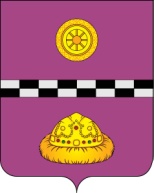 ПОСТАНОВЛЕНИЕОт 22 июля 2019 г.		                                                                                               №  247О внесении изменений в постановление администрации муниципального района «Княжпогостский» от 23 декабря 2013г. № 941 «Об утверждении муниципальной программы «Развитие жилищного строительства и жилищно-коммунального хозяйства в Княжпогостском районе»        В соответствии с решением Совета муниципального района «Княжпогостский» от                18 июня 2019 г.  № 354  «О внесении изменений и дополнений в решение Совета муниципального района «Княжпогостский» от 24.12.2018 г. № 302 «О бюджете муниципального района «Княжпогостский» на 2019 год и плановый период 2020-2021 годов»ПОСТАНОВЛЯЮ:1. Внести в приложение к постановлению администрации муниципального района «Княжпогостский» от 23 декабря 2013 г. № 941 «Об утверждении муниципальной программы «Развитие жилищного строительства и жилищно-коммунального хозяйства в Княжпогостском районе» (далее - Приложение) следующие изменения:1.1. Строку 9 Главы «Паспорт муниципальной программы «Развитие жилищного строительства и жилищно-коммунального хозяйства в Княжпогостском районе» Приложения изложить в новой редакции:«    .»1.2. Раздел VIII Главы «Паспорт муниципальной программы «Развитие жилищного строительства и жилищно-коммунального хозяйства в Княжпогостском районе» Приложения изложить в новой редакции:«VIII. Ресурсное обеспечение Программы1. Объем финансового обеспечения реализации Программы на 2014 - 2020 годы составит   778 184,979 тыс. рублей, в том числе:2014 год – 312 270,072 тыс. рублей;2015 год – 226 888,167 тыс. рублей;2016 год – 117 810,059 тыс. рублей;2017 год – 32 142,731  тыс. рублей;2018 год – 21 180,462 тыс. рублей;2019 год – 56 403,485 тыс. рублей.2020 год – 11 490,003 тыс. рублейФинансирование Программы предусматривается осуществлять соответственно за счет средств федерального бюджета, республиканского бюджета Республики Коми и за счет средств местных бюджетов, в том числе:за счет средств республиканского бюджета Республики Коми 283 957,289 тыс. рублей, в том числе:2014 год – 108 468,186 тыс. рублей;2015 год – 84 281,357 тыс. рублей;2016 год – 31 914,224 тыс. рублей;2017 год – 17 404,236 тыс. рублей;2018 год – 3 402,544 тыс. рублей;2019 год – 38 152,242 тыс. рублей         2020 год – 334,500 тыс. рублейза счет средств федерального бюджета 272 026,102 тыс. рублей, в том числе:2014 год – 92 213,403 тыс. рублей;2015 год – 92 044,798 тыс. рублей;2016 год – 60 344,449 тыс. рублей;2017 год – 4 937,104 тыс. рублей;2018 год – 5 761,052 тыс. рублей;2019 год – 7 054,696 тыс. рублей.        2020 год – 9 670,600 тыс. рублейза счет средств местных бюджетов 222 201,588тыс. рублей, в том числе по годам:2014 год – 111 588,483 тыс. рублей;2015 год – 50 562,012 тыс. рублей;2016 год – 25 551,386 тыс. рублей;2017 год – 9 801,931 тыс. рублей;2018 год – 12 016,865 тыс. рублей;2019 год – 11 196,547 тыс. рублей          2020 год – 1 484,903 тыс. рублейРесурсное обеспечение и прогнозная (справочная) оценка расходов федерального бюджета, республиканского бюджета республики Коми, бюджета МО МР "Княжпогостский" и юридических лиц на реализацию целей муниципальной программы приводится в приложении № 5 к Программе.                                                                                                        .»1.3. Строку 9 Главы «Паспорт подпрограммы 1 «Создание условий для обеспечения доступным и комфортным жильем населения Княжпогостского района» Приложения изложить в новой редакции:«.»1.4. Раздел VI Главы «Паспорт подпрограммы 1 «Создание условий для обеспечения доступным и комфортным жильем населения Княжпогостского района»  Приложения изложить в новой редакции:«VI. Ресурсное обеспечение подпрограммы 1Обеспечение реализации мероприятий подпрограммы 1 осуществляется за счет средств местного бюджета, республиканского бюджета Республики Коми, средств федерального бюджета.Прогнозируемый объем финансирования подпрограммы 1 в 2014 - 2020 годах составляет 700 270,673 тыс. руб. в том числе:2014 год – 272 005,482 тыс. руб.;2015 год – 218 287,918 тыс. руб.;2016 год – 114 893,879 тыс. руб.;2017 год – 17 229,278 тыс. руб.;2018 год – 13 814,013 тыс. руб.;2019 год – 52 935,003 тыс. руб.2020 год – 11 105,100 тыс. руб.Финансирование программы предусматривается осуществлять из местного бюджета, республиканского бюджета Республики Коми, средств Фонда содействия реформированию ЖКХ, в том числе:за счет средств республиканского бюджета Республики Коми 265 756,851 тыс. рублей, в том числе по годам:2014 год – 108 168,186 тыс. рублей;2015 год – 79 866,718 тыс. рублей;2016 год – 31 314,224 тыс. рублей;2017 год –5 118,437 тыс. рублей;2018 год – 2 802,500 тыс. рублей;2019 год – 38 152,242тыс. рублей2020 год – 334,500 тыс. рублейза счет средств федерального бюджета 272 026,102 тыс. рублей, в том числе:2014 год – 92 213,403 тыс. рублей;2015 год – 92 044,798 тыс. рублей;2016 год – 60 344,449 тыс. рублей;2017 год – 4 937,104 тыс. рублей;2018 год – 5 761,052 тыс. рублей;2019 год – 7 054,696 тыс. рублей,2020 год – 9 670,600 тыс. рублей.за счет средств местных бюджетов 162 487,720 тыс. рублей, в том числе по годам:2014 год – 71 623,893 тыс. рублей;2015 год – 46 376,402 тыс. рублей;2016 год – 23 235,206 тыс. рублей;2017 год – 7 173,737 тыс. рублей2018 год – 5 250,417 тыс. рублей;2019 год – 7 728,065 тыс. рублей 2020 год – 1 100,000 тыс. рублей Ресурсное обеспечение подпрограммы 1 в разрезе главных распорядителей средств, а также по годам реализации Программы приводится в приложении 4 к Программе.              .»1.5. Строку 9 Главы «Паспорт подпрограммы 2 «Обеспечение качественными жилищно-коммунальными услугами населения»  Приложения изложить в новой редакции:«.» 1.6. Раздел VI Главы «Паспорт подпрограммы 2 «Обеспечение качественными жилищно-коммунальными услугами населения»  Приложения изложить в новой редакции:«VI. Ресурсное обеспечение подпрограммы 2Обеспечение реализации подпрограммы 2 осуществляется за счет средств внебюджетных источников, учтенных в тарифах, республиканского бюджета Республики Коми и за счет средств местных бюджетовПрогнозируемый объем финансирования подпрограммы 2 в 2014 - 2020 годах составляет 61 000,585 тыс. рублей, в том числе:2014 год – 40 014,590 тыс. рублей;2015 год – 8 403,249 тыс. рублей;2016 год – 2 605,180 тыс. рублей;2017 год – 1 227,565тыс. рублей;2018 год – 4 896,615 тыс. рублей;2019 год – 3 468,482 тыс. рублей2020 год – 384,903  тыс. рублейза счет средств республиканского бюджета Республики Коми 5 914,639 тыс. рублей, в том числе:2014 год – 300,000 тыс. рублей;2015 год – 4 414,639 тыс. рублей;2016 год – 600,000 тыс. рублей;2017 год – 0,000 тыс. рублей;2018 год – 600,000 тыс. рублей;2019 год – 0,000 тыс. рублейза счет средств местного бюджета 55 085,946 тыс. рублей, в том числе:2014 год – 39 714,590 тыс. рублей;2015 год – 3 988,610 тыс. рублей;2016 год – 2 005,180 тыс. рублей2017 год – 1 227,565 тыс. рублей;2018 год –  4 296,615 тыс. рублей;2019 год – 3 468,482 тыс. рублей2020 год – 384,903 тыс. рублейРесурсное обеспечение подпрограммы 2 в разрезе главных распорядителей средств, а также по годам реализации Программы приводится в приложении 4 к Программе.                .»1.7 «Приложение № 4 к Программе» изложить в новой редакции согласно приложению № 1 к данному постановлению.1.8 «Приложение № 5 к Программе» изложить в новой редакции согласно приложению № 2 к данному постановлению.2. Контроль за исполнением настоящего постановления оставляю за собой.  Исполняющий обязанности  руководителя администрации                                                                        А.Л. НемчиновОбъемы финансирования программыОбъем финансового обеспечения реализации мероприятий Программы на 2014 - 2020 годы составит 778 184,979 тыс. рублей. Финансирование Программы предусматривается из средств федерального бюджета, республиканского бюджета Республики Коми и за счет средств местных бюджетов, в том числе:за счет средств республиканского бюджета Республики Коми 283 957,289 тыс. рублейза счет средств федерального бюджета 272 026,102 тыс. рублей за счет средств местных бюджетов 222 201,588тыс. рублейОбъемы финансирования подпрограммы 1Общий объем средств, направленных на реализацию финансирования мероприятий подпрограммы 1 составит 700 270,673 тыс. руб. Финансирование программы предусматривается осуществлять из местного бюджета, республиканского бюджета Республики Коми, средств Фонда содействия реформированию ЖКХ, в том числе:за счет средств республиканского бюджета Республики Коми  265 756,851 тыс. рублей.за счет средств федерального бюджета 272 026,102 тыс. рублейза счет средств местных бюджетов 162 487,720 тыс. рублейОбъемы финансирования подпрограммы 2Общий объем средств, направленных на реализацию финансирования мероприятий подпрограммы 2 составит 61 000,585 тыс. руб. Финансирование подпрограммы предусматривается осуществлять соответственно за счет, республиканского бюджета Республики Коми и за счет средств местных бюджетов, в том числе:за счет средств республиканского бюджета Республики Коми 5 914,639 тыс. рублейза счет средств местного бюджета 55 085,946 тыс. рублей     Приложение № 3      Приложение № 3      Приложение № 3      Приложение № 3      Приложение № 3 к постановлению администрации к постановлению администрации к постановлению администрации к постановлению администрации к постановлению администрации МР "Княжпогостский" МР "Княжпогостский" МР "Княжпогостский" МР "Княжпогостский" МР "Княжпогостский" от    22 июля 2019г. №247    от    22 июля 2019г. №247    от    22 июля 2019г. №247    от    22 июля 2019г. №247    от    22 июля 2019г. №247    Приложение № 4 к ПрограммеПриложение № 4 к ПрограммеПриложение № 4 к ПрограммеПриложение № 4 к ПрограммеПриложение № 4 к ПрограммеРЕСУРСНОЕ ОБЕСПЕЧЕНИЕ РЕАЛИЗАЦИИ МУНИЦИПАЛЬНОЙ ПРОГРАММЫ ЗА СЧЕТ СРЕДСТВРЕСУРСНОЕ ОБЕСПЕЧЕНИЕ РЕАЛИЗАЦИИ МУНИЦИПАЛЬНОЙ ПРОГРАММЫ ЗА СЧЕТ СРЕДСТВРЕСУРСНОЕ ОБЕСПЕЧЕНИЕ РЕАЛИЗАЦИИ МУНИЦИПАЛЬНОЙ ПРОГРАММЫ ЗА СЧЕТ СРЕДСТВРЕСУРСНОЕ ОБЕСПЕЧЕНИЕ РЕАЛИЗАЦИИ МУНИЦИПАЛЬНОЙ ПРОГРАММЫ ЗА СЧЕТ СРЕДСТВРЕСУРСНОЕ ОБЕСПЕЧЕНИЕ РЕАЛИЗАЦИИ МУНИЦИПАЛЬНОЙ ПРОГРАММЫ ЗА СЧЕТ СРЕДСТВРЕСУРСНОЕ ОБЕСПЕЧЕНИЕ РЕАЛИЗАЦИИ МУНИЦИПАЛЬНОЙ ПРОГРАММЫ ЗА СЧЕТ СРЕДСТВРЕСУРСНОЕ ОБЕСПЕЧЕНИЕ РЕАЛИЗАЦИИ МУНИЦИПАЛЬНОЙ ПРОГРАММЫ ЗА СЧЕТ СРЕДСТВРЕСУРСНОЕ ОБЕСПЕЧЕНИЕ РЕАЛИЗАЦИИ МУНИЦИПАЛЬНОЙ ПРОГРАММЫ ЗА СЧЕТ СРЕДСТВРЕСУРСНОЕ ОБЕСПЕЧЕНИЕ РЕАЛИЗАЦИИ МУНИЦИПАЛЬНОЙ ПРОГРАММЫ ЗА СЧЕТ СРЕДСТВРЕСУРСНОЕ ОБЕСПЕЧЕНИЕ РЕАЛИЗАЦИИ МУНИЦИПАЛЬНОЙ ПРОГРАММЫ ЗА СЧЕТ СРЕДСТВРЕСУРСНОЕ ОБЕСПЕЧЕНИЕ РЕАЛИЗАЦИИ МУНИЦИПАЛЬНОЙ ПРОГРАММЫ ЗА СЧЕТ СРЕДСТВФЕДЕРАЛЬНОГО БЮДЖЕТА, РЕСПУБЛИКАНСКОГО БЮДЖЕТА РЕСПУБЛИКИ КОМИ, БЮДЖЕТА ФЕДЕРАЛЬНОГО БЮДЖЕТА, РЕСПУБЛИКАНСКОГО БЮДЖЕТА РЕСПУБЛИКИ КОМИ, БЮДЖЕТА ФЕДЕРАЛЬНОГО БЮДЖЕТА, РЕСПУБЛИКАНСКОГО БЮДЖЕТА РЕСПУБЛИКИ КОМИ, БЮДЖЕТА ФЕДЕРАЛЬНОГО БЮДЖЕТА, РЕСПУБЛИКАНСКОГО БЮДЖЕТА РЕСПУБЛИКИ КОМИ, БЮДЖЕТА ФЕДЕРАЛЬНОГО БЮДЖЕТА, РЕСПУБЛИКАНСКОГО БЮДЖЕТА РЕСПУБЛИКИ КОМИ, БЮДЖЕТА ФЕДЕРАЛЬНОГО БЮДЖЕТА, РЕСПУБЛИКАНСКОГО БЮДЖЕТА РЕСПУБЛИКИ КОМИ, БЮДЖЕТА ФЕДЕРАЛЬНОГО БЮДЖЕТА, РЕСПУБЛИКАНСКОГО БЮДЖЕТА РЕСПУБЛИКИ КОМИ, БЮДЖЕТА ФЕДЕРАЛЬНОГО БЮДЖЕТА, РЕСПУБЛИКАНСКОГО БЮДЖЕТА РЕСПУБЛИКИ КОМИ, БЮДЖЕТА ФЕДЕРАЛЬНОГО БЮДЖЕТА, РЕСПУБЛИКАНСКОГО БЮДЖЕТА РЕСПУБЛИКИ КОМИ, БЮДЖЕТА ФЕДЕРАЛЬНОГО БЮДЖЕТА, РЕСПУБЛИКАНСКОГО БЮДЖЕТА РЕСПУБЛИКИ КОМИ, БЮДЖЕТА ФЕДЕРАЛЬНОГО БЮДЖЕТА, РЕСПУБЛИКАНСКОГО БЮДЖЕТА РЕСПУБЛИКИ КОМИ, БЮДЖЕТА МО МР "КНЯЖПОГОСТСКИЙ" (ТЫС. РУБ.)МО МР "КНЯЖПОГОСТСКИЙ" (ТЫС. РУБ.)МО МР "КНЯЖПОГОСТСКИЙ" (ТЫС. РУБ.)МО МР "КНЯЖПОГОСТСКИЙ" (ТЫС. РУБ.)МО МР "КНЯЖПОГОСТСКИЙ" (ТЫС. РУБ.)МО МР "КНЯЖПОГОСТСКИЙ" (ТЫС. РУБ.)МО МР "КНЯЖПОГОСТСКИЙ" (ТЫС. РУБ.)МО МР "КНЯЖПОГОСТСКИЙ" (ТЫС. РУБ.)МО МР "КНЯЖПОГОСТСКИЙ" (ТЫС. РУБ.)МО МР "КНЯЖПОГОСТСКИЙ" (ТЫС. РУБ.)МО МР "КНЯЖПОГОСТСКИЙ" (ТЫС. РУБ.)СтатусНаименование муниципальной программы, подпрограммы муниципальной программы, ведомственной целевой программы, основного мероприятияНаименование муниципальной программы, подпрограммы муниципальной программы, ведомственной целевой программы, основного мероприятияОтветственный исполнитель, соисполнители, заказчик - координаторКод бюджетной классификацииКод бюджетной классификацииКод бюджетной классификацииКод бюджетной классификацииРасходы (тыс.руб.), годыРасходы (тыс.руб.), годыРасходы (тыс.руб.), годыРасходы (тыс.руб.), годыРасходы (тыс.руб.), годыРасходы (тыс.руб.), годыРасходы (тыс.руб.), годыСтатусНаименование муниципальной программы, подпрограммы муниципальной программы, ведомственной целевой программы, основного мероприятияНаименование муниципальной программы, подпрограммы муниципальной программы, ведомственной целевой программы, основного мероприятияОтветственный исполнитель, соисполнители, заказчик - координаторГРБСРз, ПрЦСРВР2014г.2015г.2016г.2017г.2018г.2019г.2020г122345678910Муниципальная программаРазвитие жилищного строительства и жилищно-коммунального хозяйства в Княжпогостском районе Развитие жилищного строительства и жилищно-коммунального хозяйства в Княжпогостском районе Исполнители -  , Управление архитектуры, строительства, ЖКиД хозяйства;  управление  муниципальным имуществом, землями и природными ресурсами; ; отдел социально-экономического развития и потребительского рынка; Управление образованием, администрации поселений МР "Княжпогостский"03 0 00 00000312 270,07226 888,17117 810,0632 142,73121 180,46256 403,48511 490,003Подпрограмма 1Создание условий для обеспечения доступным и комфортным жильем населенияСоздание условий для обеспечения доступным и комфортным жильем населения Исполнители -  Управление архитектуры, строительства, ЖКиД хозяйства;  управление  муниципальным имуществом, землями и природными ресурсами; Управление образования; администрации поселений МР "Княжпогостский"03 1 00 00000272 005,48218 287,92114 893,8817 229,27813 814,01352 935,00311 105,100Основное мероприятие 1.1Реализация муниципальной программы «Переселение  граждан из аварийного жилищного фонда муниципального района «Княжпогостский»  на 2013-2017 годы (I этап 2013-2014г., II этап 2014-2015г., III этап 2015-2016г.,  IV этап 2016-2017г., V этап 2017г. (до 1 сентября 2017 г.))Реализация муниципальной программы «Переселение  граждан из аварийного жилищного фонда муниципального района «Княжпогостский»  на 2013-2017 годы (I этап 2013-2014г., II этап 2014-2015г., III этап 2015-2016г.,  IV этап 2016-2017г., V этап 2017г. (до 1 сентября 2017 г.))Исполнители -  Управление архитектуры, строительства, ЖКиД хозяйства; управление  муниципальным имуществом, землями и природными ресурсами; администрации поселений МР "Княжпогостский"923, 963050103 1 1А 00000         03 1 1А 09502        03 1 1А 09602      03 1 1А 09603      03 1 1А S9602 400217 999,89200 519,00100 247,188300,974  1042,837    724,400       370,208      6163,529000Основное мероприятие 1.2Обеспечение мероприятий по проведению капитального ремонта жилищного фонда на территории муниципального района  «Княжпогостский» на 2014-2016 годыОбеспечение мероприятий по проведению капитального ремонта жилищного фонда на территории муниципального района  «Княжпогостский» на 2014-2016 годыИсполнители -  УАСЖКиДХ; администрации поселений МР "Княжпогостский"923050103 1 1Б S96012006 652,845 000,002 364,380000Основное мероприятие 1.3Формирование и проведение государственного кадастрового учета земельных участков под многоквартирными жилыми домами и муниципальными объектами, паспортизация муниципальных объектовФормирование и проведение государственного кадастрового учета земельных участков под многоквартирными жилыми домами и муниципальными объектами, паспортизация муниципальных объектовИсполнитель - управление муниципальным имуществом, землями и природными ресурсами963011303 1 1В 00000200600,99514,463637,987584471,09310001000Основное мероприятие 1.4Предоставление земельных участков отдельным категориям гражданПредоставление земельных участков отдельным категориям гражданИсполнители - управление муниципальным имуществом, землями и природными ресурсами; администрации поселений МР "Княжпогостский"03 1 1Г 0000000106,315560100100Основное мероприятие 1.5Содержание муниципального жилищного фондаСодержание муниципального жилищного фондаИсполнители - управление муниципальным имуществом, землями и природными ресурсами; отдел жилищно-коммунального хозяйства020000000Основное мероприятие 1.6Субвенция на обеспечение жильем отдельных категорий граждан установленных федеральными законами от 12 января 1995 года № 5-ФЗ "О ветеранах" и от 24 ноября 1995 года № 181-ФЗ "О социальной защите инвалидов в Российской федерации"Субвенция на обеспечение жильем отдельных категорий граждан установленных федеральными законами от 12 января 1995 года № 5-ФЗ "О ветеранах" и от 24 ноября 1995 года № 181-ФЗ "О социальной защите инвалидов в Российской федерации"Исполнитель  - сотрудник АМР "Княжпогостский", ответственный за данное направление, Управление образования, УМИЗ и ПР963100303 1 1Д 00000       03 1 1Д 51350         03 1 1Д 517603001 026,10948,1733,068744,804834,498   834,498834,498    834,498834,500    834,500Основное мероприятие 1.7Субвенции на строительство, приобретение, реконструкцию, ремонт жилых помещений для обеспечения детей-сирот и детей, оставшихся без попечения родителей, лиц из числа детей-сирот и детей, оставшихся без попечения родителей, жилыми помещениями муниципального специализированного жилищного фонда, предоставляемыми по договорам найма специализированных жилых помещенийСубвенции на строительство, приобретение, реконструкцию, ремонт жилых помещений для обеспечения детей-сирот и детей, оставшихся без попечения родителей, лиц из числа детей-сирот и детей, оставшихся без попечения родителей, жилыми помещениями муниципального специализированного жилищного фонда, предоставляемыми по договорам найма специализированных жилых помещенийИсполнитель - управление муниципальным имуществом, землями и природными ресурсами963100403 1 1Е 73030                 03 1 1Е R0820        03 1 1К R0820400987,1                          344,25861,7           3380,48084                                                       1911,33 351,20                4 192,30         1048,800     1753,744    4092,0565405,800   7693,800334,500    8001,600Основное мероприятие 1.8Исполнение судебных решений по обеспечению детей-сирот и детей, оставшихся без попечения родителей, а также лиц из числа детей-сирот и детей, оставшихся без попечения родителей, жилыми помещениями муниципального жилищного фонда по договорам социального наймаИсполнение судебных решений по обеспечению детей-сирот и детей, оставшихся без попечения родителей, а также лиц из числа детей-сирот и детей, оставшихся без попечения родителей, жилыми помещениями муниципального жилищного фонда по договорам социального наймаИсполнитель - управление муниципальным имуществом, землями и природными ресурсами1 501,50000000Основное мероприятие 1.9Завершение муниципальной программы «Переселение  граждан из аварийного жилищного фонда муниципального района «Княжпогостский»  на 2012-2013 годы Завершение муниципальной программы «Переселение  граждан из аварийного жилищного фонда муниципального района «Княжпогостский»  на 2012-2013 годы Исполнитель - Управление архитектуры, строительства, ЖКиД хозяйства; управление муниципальным имуществом, землями и природными ресурсами24 520,56000000Основное мероприятие 1.10Переселение граждан из неперспективных населенных пунктовПереселение граждан из неперспективных населенных пунктовИсполнители - Управление архитектуры, строительства, ЖКиД хозяйства; отдел социально-экономического развития, предпринимательства и потребительского рынка96350103 1 1И 0000040018 372,301 864,26809,650000Основное мероприятие 1.11Снос аварийных  домов, расселённых по программе переселения граждан из ветхого и аварийного жилищного фондаСнос аварийных  домов, расселённых по программе переселения граждан из ветхого и аварийного жилищного фондаИсполнители-администрации поселений МР "Княжпогостский"03 1 1М 645710,000,00001179,3242720,6070Основное мероприятие 1.12Приобретение, строительство муниципального жилищного фондаПриобретение, строительство муниципального жилищного фондаИсполнители-УМИЗ и ПР АМР "Княжпогостский"03 1 1Н 000000,000,00003600,0003600,0000,000Основное мероприятие 1.13Обеспечение мероприятий по расселению непригодного для проживания жилищного фондаОбеспечение мероприятий по расселению непригодного для проживания жилищного фондаИсполнители-УАСЖКиДХ, УМИЗ и ПР АМР "Княжпогостский"03 1 F3 09502       03 1 F3 09602      03 1 F3 S9602      0,000,00000,00029208,510         1229,832           307,4580,000Подпрограмма 2Обеспечение качественными жилищно-коммунальными услугами населенияОбеспечение качественными жилищно-коммунальными услугами населенияИсполнители -   Управление архитектуры, строительства, ЖКиД хозяйства;  управление  муниципальным имуществом, землями и природными ресурсами;  администрации поселений МР "Княжпогостский"03 2 00 0000040 014,598 403,252 605,181 227,5654896,6153468,482384,903Основное мероприятие 2.1Газификация населенных пунктов Газификация населенных пунктов Исполнители - Управление архитектуры, строительства, ЖКиД хозяйства; администрации поселений МР «Княжпогостский»99250203 2 2А 645095001 923,1016875071,3200Основное мероприятие 2.2Обеспечение населения муниципального образования питьевой водой, соответствующей требованиям безопасности, установленным санитарно-эпидемиологическими правиламиОбеспечение населения муниципального образования питьевой водой, соответствующей требованиям безопасности, установленным санитарно-эпидемиологическими правиламиИсполнитель  -  УАСЖКиДХ10 000,003 366,2000000Основное мероприятие 2.3Оплата коммунальных услуг по муниципальному жилищному фондуОплата коммунальных услуг по муниципальному жилищному фондуИсполнитель – управление муниципальным имуществом, землями и природными ресурсами96350103 2 2В 0000020065,86354,51613,38474,30613,372          26,810620,003384,903Основное мероприятие 2.4Реализация народных проектов в сфере благоустройства, прошедших отбор в рамках проекта "Народный бюджет"Реализация народных проектов в сфере благоустройства, прошедших отбор в рамках проекта "Народный бюджет"Исполнитель  - администрации поселений99250303 2 2E 00000 03 2 2Е S2480500333,33999,9666,80666,6108,8680Основное мероприятие 2.5Модернизация и ремонт коммунальных систем инженерной инфраструктуры и другого имуществаМодернизация и ремонт коммунальных систем инженерной инфраструктуры и другого имуществаИсполнитель -  УАСЖКиДХ03 2 2Ж 00000            03 2 2Ж 6457220 000,0000753,2651153,190    590,000304,858      50,000Основное мероприятие 2.6Подготовка и перевод на природный газ муниципального жилищного фондаПодготовка и перевод на природный газ муниципального жилищного фондаИсполнители - Управление архитектуры, строительства, ЖКиД хозяйства; администрации поселений МР «Княжпогостский»7 692,303 514,6400000Основное мероприятие 2.7Приведение в нормативное состояние канализационных и инженерных сетей, находящихся в муниципальной собственностиПриведение в нормативное состояние канализационных и инженерных сетей, находящихся в муниципальной собственностиИсполнитель -  УАСЖКиДХ03 2 2Д 00000200001 250,000690,07300Основное мероприятие 2.8Приведение ремонтных работ по канализационным инженерным сетямПриведение ремонтных работ по канализационным инженерным сетямИсполнитель -  УАСЖКиДХ03 2 2Д 645725000000077,1420Основное мероприятие 2.9Разработка и утверждение схем водоснабжения, водоотведенияРазработка и утверждение схем водоснабжения, водоотведенияИсполнитель - УМИЗиПР, УАСЖКиДХ03 2 2И 0000020000000443,0000Основное мероприятие 2.10Содержание объектов муниципальной собственностиСодержание объектов муниципальной собственностиИсполнитель - УМИЗиПР03 2 2К 0000020000001085,2501864,6110Подпрограмма 3Градостроительная деятельностьГрадостроительная деятельностьИсполнители - Управление архитектуры, строительства, ЖКиД хозяйства; администрации поселений МР «Княжпогостский»03 3 00 0000025019731135169,83300Основное мероприятие 3.1Разработка и корректировка документов территориального планирования муниципальных образований Разработка и корректировка документов территориального планирования муниципальных образований Исполнители - Управление архитектуры, строительства, ЖКиД хозяйства; администрации поселений МР «Княжпогостский»99241203 3 3А 0000050001973110169,00000Основное мероприятие 3.2Внедрение информационной системы обеспечения градостроительной деятельности на территории муниципального районаВнедрение информационной системы обеспечения градостроительной деятельности на территории муниципального районаИсполнитель - Управление архитектуры, строительства, ЖКиД хозяйства250000000Основное мероприятие 3.3Разработка нормативов градостроительного проектированияРазработка нормативов градостроительного проектированияИсполнители - Управление архитектуры, строительства, ЖКиД хозяйства; администрации поселений МР «Княжпогостский»00035000Основное мероприятие 3.4Осуществление полномочий в области градостроительной деятельностиОсуществление полномочий в области градостроительной деятельностиИсполнители - Управление архитектуры, строительства, ЖКиД хозяйства; администрации поселений МР «Княжпогостский»03 3 3Г 6451200000,83300Подпрограмма 4Формирование городской средыФормирование городской средыИсполнитель -   УАСЖКиДХ; администрация городского поселения "Емва" «Княжпогостский»03 4 1А 000000013650,8882300,00000Основное мероприятие 4.1Реализация проектов по формированию городской средыРеализация проектов по формированию городской средыИсполнитель -  администрации  поселений03 4 1А 6456700001365,089     12285,7992300,00000Основное мероприятие 4.1Реализация проектов по формированию городской средыРеализация проектов по формированию городской средыИсполнитель -  администрации  поселений03 4 1А 6456700001365,089     12285,7992300,00000Основное мероприятие 4.1Реализация проектов по формированию городской средыРеализация проектов по формированию городской средыИсполнитель -  администрации  поселений03 4 1А 6456700001365,089     12285,7992300,00000Приложение № 4 к постановлениюПриложение № 4 к постановлениюПриложение № 4 к постановлениюПриложение № 4 к постановлению             администрации МР "Княжпогостский"              администрации МР "Княжпогостский"              администрации МР "Княжпогостский"              администрации МР "Княжпогостский"                    от 22 июля 2019г. № 247                             от 22 июля 2019г. № 247                             от 22 июля 2019г. № 247                             от 22 июля 2019г. № 247          Приложение № 5 к ПрограммеПриложение № 5 к ПрограммеПриложение № 5 к ПрограммеПриложение № 5 к ПрограммеРЕСУРСНОЕ ОБЕСПЕЧЕНИЕ И ПРОГНОЗНАЯ (СПРАВОЧНАЯ) ОЦЕНКА РАСХОДОВ ФЕДЕРАЛЬНОГО
БЮДЖЕТА, РЕСПУБЛИКАНСКОГО БЮДЖЕТА РЕСПУБЛИКИ КОМИ, БЮДЖЕТА МО МР "КНЯЖПОГОСТСКИЙ" И ЮРИДИЧЕСКИХ ЛИЦ НА РЕАЛИЗАЦИЮ ЦЕЛЕЙ МУНИЦИПАЛЬНОЙ ПРОГРАММЫ, (ТЫС. РУБ.)РЕСУРСНОЕ ОБЕСПЕЧЕНИЕ И ПРОГНОЗНАЯ (СПРАВОЧНАЯ) ОЦЕНКА РАСХОДОВ ФЕДЕРАЛЬНОГО
БЮДЖЕТА, РЕСПУБЛИКАНСКОГО БЮДЖЕТА РЕСПУБЛИКИ КОМИ, БЮДЖЕТА МО МР "КНЯЖПОГОСТСКИЙ" И ЮРИДИЧЕСКИХ ЛИЦ НА РЕАЛИЗАЦИЮ ЦЕЛЕЙ МУНИЦИПАЛЬНОЙ ПРОГРАММЫ, (ТЫС. РУБ.)РЕСУРСНОЕ ОБЕСПЕЧЕНИЕ И ПРОГНОЗНАЯ (СПРАВОЧНАЯ) ОЦЕНКА РАСХОДОВ ФЕДЕРАЛЬНОГО
БЮДЖЕТА, РЕСПУБЛИКАНСКОГО БЮДЖЕТА РЕСПУБЛИКИ КОМИ, БЮДЖЕТА МО МР "КНЯЖПОГОСТСКИЙ" И ЮРИДИЧЕСКИХ ЛИЦ НА РЕАЛИЗАЦИЮ ЦЕЛЕЙ МУНИЦИПАЛЬНОЙ ПРОГРАММЫ, (ТЫС. РУБ.)РЕСУРСНОЕ ОБЕСПЕЧЕНИЕ И ПРОГНОЗНАЯ (СПРАВОЧНАЯ) ОЦЕНКА РАСХОДОВ ФЕДЕРАЛЬНОГО
БЮДЖЕТА, РЕСПУБЛИКАНСКОГО БЮДЖЕТА РЕСПУБЛИКИ КОМИ, БЮДЖЕТА МО МР "КНЯЖПОГОСТСКИЙ" И ЮРИДИЧЕСКИХ ЛИЦ НА РЕАЛИЗАЦИЮ ЦЕЛЕЙ МУНИЦИПАЛЬНОЙ ПРОГРАММЫ, (ТЫС. РУБ.)РЕСУРСНОЕ ОБЕСПЕЧЕНИЕ И ПРОГНОЗНАЯ (СПРАВОЧНАЯ) ОЦЕНКА РАСХОДОВ ФЕДЕРАЛЬНОГО
БЮДЖЕТА, РЕСПУБЛИКАНСКОГО БЮДЖЕТА РЕСПУБЛИКИ КОМИ, БЮДЖЕТА МО МР "КНЯЖПОГОСТСКИЙ" И ЮРИДИЧЕСКИХ ЛИЦ НА РЕАЛИЗАЦИЮ ЦЕЛЕЙ МУНИЦИПАЛЬНОЙ ПРОГРАММЫ, (ТЫС. РУБ.)РЕСУРСНОЕ ОБЕСПЕЧЕНИЕ И ПРОГНОЗНАЯ (СПРАВОЧНАЯ) ОЦЕНКА РАСХОДОВ ФЕДЕРАЛЬНОГО
БЮДЖЕТА, РЕСПУБЛИКАНСКОГО БЮДЖЕТА РЕСПУБЛИКИ КОМИ, БЮДЖЕТА МО МР "КНЯЖПОГОСТСКИЙ" И ЮРИДИЧЕСКИХ ЛИЦ НА РЕАЛИЗАЦИЮ ЦЕЛЕЙ МУНИЦИПАЛЬНОЙ ПРОГРАММЫ, (ТЫС. РУБ.)СтатусНаименование муниципальной программы, подпрограммы муниципальной программы, ведомственной целевой программы, основного мероприятияИсточник финансированияОценка расходов (тыс. руб.), годаОценка расходов (тыс. руб.), годаОценка расходов (тыс. руб.), годаОценка расходов (тыс. руб.), годаОценка расходов (тыс. руб.), годаОценка расходов (тыс. руб.), годаОценка расходов (тыс. руб.), годаСтатусНаименование муниципальной программы, подпрограммы муниципальной программы, ведомственной целевой программы, основного мероприятияИсточник финансирования2014г.2015г.2016г.2017г.2018г.2019г.2020г.12345678910Муниципальная программаРазвитие жилищного строительства и жилищно-коммунального хозяйства в Княжпогостском районе всего312 270,072226 888,167117 810,05932 142,73121 180,46256 403,48511 490,003778 184,979Муниципальная программаРазвитие жилищного строительства и жилищно-коммунального хозяйства в Княжпогостском районе местный б-т111 588,48350 562,01225 551,3869 801,39112 016,86611 196,5471 484,903222 201,588Муниципальная программаРазвитие жилищного строительства и жилищно-коммунального хозяйства в Княжпогостском районе ср-ва респ. б-та108 468,18684 281,35731 914,22417 404,2363 402,54438 152,242334,500283 957,289Муниципальная программаРазвитие жилищного строительства и жилищно-коммунального хозяйства в Княжпогостском районе ср-ва фед. б-та92 213,40392 044,79860 344,4494 937,1045 761,0527 054,6969 670,600272 026,102Подпрограмма 1Создание условий для обеспечения доступным и комфортным жильем населениявсего272 005,482218 287,918114 893,87917 229,27813 814,01352 935,00311 105,100700 270,673Подпрограмма 1Создание условий для обеспечения доступным и комфортным жильем населенияместный б-т71 623,89346 376,40223 235,2067 173,7375 250,4177 728,0651 100,000162 487,720Подпрограмма 1Создание условий для обеспечения доступным и комфортным жильем населенияср-ва респ. б-та108 168,18679 866,71831 314,2245 118,4372 802,50038 152,242334,500265 756,851Подпрограмма 1Создание условий для обеспечения доступным и комфортным жильем населенияср-ва фед. б-та92 213,40392 044,79860 344,4494 937,1045 761,0527 054,6969 670,600272 026,102Основное мероприятие 1.1Реализация муниципальной программы «Переселение  граждан из аварийного жилищного фонда муниципального района «Княжпогостский»  на 2013-2017 годы (I этап 2013-2014г.,II этап 2014-2015г., III этап 2015-2016г., IV этап 2016-2017г., V этап 2017г. (до 1 сентября 2017 г.))всего217 999,892200 518,998100 247,1768 300,9740,0000,0000,000527 067,040Основное мероприятие 1.1Реализация муниципальной программы «Переселение  граждан из аварийного жилищного фонда муниципального района «Княжпогостский»  на 2013-2017 годы (I этап 2013-2014г.,II этап 2014-2015г., III этап 2015-2016г., IV этап 2016-2017г., V этап 2017г. (до 1 сентября 2017 г.))местный б-т39 417,76038 797,68219 316,8716 533,7370,0000,0000,000104 066,050Основное мероприятие 1.1Реализация муниципальной программы «Переселение  граждан из аварийного жилищного фонда муниципального района «Княжпогостский»  на 2013-2017 годы (I этап 2013-2014г.,II этап 2014-2015г., III этап 2015-2016г., IV этап 2016-2017г., V этап 2017г. (до 1 сентября 2017 г.))ср-ва респ. б-та102 599,58674 005,01823 230,2241 767,2370,0000,0000,000201 602,065Основное мероприятие 1.1Реализация муниципальной программы «Переселение  граждан из аварийного жилищного фонда муниципального района «Княжпогостский»  на 2013-2017 годы (I этап 2013-2014г.,II этап 2014-2015г., III этап 2015-2016г., IV этап 2016-2017г., V этап 2017г. (до 1 сентября 2017 г.))ср-ва фед. б-та75 982,54687 716,29857 700,0810,0000,0000,0000,000221 398,925Основное мероприятие 1.2Обеспечение мероприятий по проведению капитального ремонта жилищного фонда на территории муниципального района  «Княжпогостский» на 2014-2016 годывсего6 652,8405 000,0002 364,3830,0000,0000,0000,00014 017,223Основное мероприятие 1.2Обеспечение мероприятий по проведению капитального ремонта жилищного фонда на территории муниципального района  «Княжпогостский» на 2014-2016 годыместный б-т6 652,8405 000,0002 364,3830,0000,0000,0000,00014 017,223Основное мероприятие 1.2Обеспечение мероприятий по проведению капитального ремонта жилищного фонда на территории муниципального района  «Княжпогостский» на 2014-2016 годыср-ва респ. б-та0,0000,0000,0000,0000,0000,0000,0000,000Основное мероприятие 1.2Обеспечение мероприятий по проведению капитального ремонта жилищного фонда на территории муниципального района  «Княжпогостский» на 2014-2016 годыср-ва фед. б-та0,0000,0000,0000,0000,0000,0000,0000,000Основное мероприятие 1.3Формирование и проведение государственного кадастрового учета земельных участков под многоквартирными жилыми домами и муниципальными объектами, паспортизация муниципальных объектов, определение рыночной стоимости объектов недвижимостивсего600,990514,463637,987584,000471,0931 000,0001 000,0004 808,533Основное мероприятие 1.3Формирование и проведение государственного кадастрового учета земельных участков под многоквартирными жилыми домами и муниципальными объектами, паспортизация муниципальных объектов, определение рыночной стоимости объектов недвижимостиместный б-т600,990514,463637,987584,000471,0931 000,0001 000,0004 808,533Основное мероприятие 1.3Формирование и проведение государственного кадастрового учета земельных участков под многоквартирными жилыми домами и муниципальными объектами, паспортизация муниципальных объектов, определение рыночной стоимости объектов недвижимостиср-ва респ. б-та0,0000,0000,0000,0000,0000,0000,0000,000Основное мероприятие 1.3Формирование и проведение государственного кадастрового учета земельных участков под многоквартирными жилыми домами и муниципальными объектами, паспортизация муниципальных объектов, определение рыночной стоимости объектов недвижимостиср-ва фед. б-та0,0000,0000,0000,0000,0000,0000,0000,000Основное мероприятие 1.4Предоставление земельных участков отдельным категориям гражданвсего0,0000,000106,31556,0000,000100,000100,000362,315Основное мероприятие 1.4Предоставление земельных участков отдельным категориям гражданместный б-т0,0000,000106,31556,0000,000100,000100,000362,315Основное мероприятие 1.4Предоставление земельных участков отдельным категориям гражданср-ва респ. б-та0,0000,0000,0000,0000,0000,0000,0000,000Основное мероприятие 1.4Предоставление земельных участков отдельным категориям гражданср-ва фед. б-та0,0000,0000,0000,0000,0000,0000,0000,000Основное мероприятие 1.5Содержание муниципального жилищного фондавсего0,000200,0000,0000,0000,0000,0000,000200,000Основное мероприятие 1.5Содержание муниципального жилищного фондаместный б-т0,000200,0000,0000,0000,0000,0000,000200,000Основное мероприятие 1.5Содержание муниципального жилищного фондаср-ва респ. б-та0,0000,0000,0000,0000,0000,0000,0000,000Основное мероприятие 1.5Содержание муниципального жилищного фондаср-ва фед. б-та0,0000,0000,0000,0000,0000,0000,0000,000Основное мероприятие 1.6Обеспечение жильем отдельных категорий граждан, установленных федеральными законами от 12 января 1995 года № 5-ФЗ "О ветеранах" и от 24 ноября 1995 года № 181-ФЗ "О социальной защите инвалидов в Российской Федерации"всего1 026,100948,100733,068744,8041 668,9961 668,9961 669,0008 459,064Основное мероприятие 1.6Обеспечение жильем отдельных категорий граждан, установленных федеральными законами от 12 января 1995 года № 5-ФЗ "О ветеранах" и от 24 ноября 1995 года № 181-ФЗ "О социальной защите инвалидов в Российской Федерации"местный б-т0,0000,0000,0000,0000,0000,0000,0000,000Основное мероприятие 1.6Обеспечение жильем отдельных категорий граждан, установленных федеральными законами от 12 января 1995 года № 5-ФЗ "О ветеранах" и от 24 ноября 1995 года № 181-ФЗ "О социальной защите инвалидов в Российской Федерации"ср-ва респ. б-та0,0000,0000,0000,0000,0000,0000,0000,000Основное мероприятие 1.6Обеспечение жильем отдельных категорий граждан, установленных федеральными законами от 12 января 1995 года № 5-ФЗ "О ветеранах" и от 24 ноября 1995 года № 181-ФЗ "О социальной защите инвалидов в Российской Федерации"ср-ва фед. б-та1 026,100948,100733,068744,8041 668,9961 668,9961 669,0008 459,064Основное мероприятие 1.7Строительство, приобретение, реконструкция, ремонт жилых помещений для обеспечения детей-сирот и детей, оставшихся без попечения родителей, лиц из числа детей-сирот и детей, оставшихся без попечения родителей, жилыми помещениями муниципального специализированного жилищного фонда, предоставляемыми по договорам найма специализированных жилых помещенийвсего1 331,3009 242,1009 995,3007 543,5006 894,60013 099,6008 336,10056 442,500Основное мероприятие 1.7Строительство, приобретение, реконструкция, ремонт жилых помещений для обеспечения детей-сирот и детей, оставшихся без попечения родителей, лиц из числа детей-сирот и детей, оставшихся без попечения родителей, жилыми помещениями муниципального специализированного жилищного фонда, предоставляемыми по договорам найма специализированных жилых помещенийместный б-т0,0000,0000,0000,0000,0000,0000,0000,000Основное мероприятие 1.7Строительство, приобретение, реконструкция, ремонт жилых помещений для обеспечения детей-сирот и детей, оставшихся без попечения родителей, лиц из числа детей-сирот и детей, оставшихся без попечения родителей, жилыми помещениями муниципального специализированного жилищного фонда, предоставляемыми по договорам найма специализированных жилых помещенийср-ва респ. б-та987,1005 861,7008 084,0003 351,2002 802,5007 713,900334,50029 134,900Основное мероприятие 1.7Строительство, приобретение, реконструкция, ремонт жилых помещений для обеспечения детей-сирот и детей, оставшихся без попечения родителей, лиц из числа детей-сирот и детей, оставшихся без попечения родителей, жилыми помещениями муниципального специализированного жилищного фонда, предоставляемыми по договорам найма специализированных жилых помещенийср-ва фед. б-та344,2003 380,4001 911,3004 192,3004 092,0565 385,7008 001,60027 307,556Основное мероприятие 1.8Исполнение судебных решений по обеспечению детей-сирот и детей, оставшихся без попечения родителей, а также лиц из числа детей-сирот и детей, оставшихся без попечения родителей, жилыми помещениями муниципального жилищного фонда по договорам социального наймавсего1 501,5000,0000,0000,0000,0000,0000,0001 501,500Основное мероприятие 1.8Исполнение судебных решений по обеспечению детей-сирот и детей, оставшихся без попечения родителей, а также лиц из числа детей-сирот и детей, оставшихся без попечения родителей, жилыми помещениями муниципального жилищного фонда по договорам социального наймаместный б-т0,0000,0000,0000,0000,0000,0000,0000,000Основное мероприятие 1.8Исполнение судебных решений по обеспечению детей-сирот и детей, оставшихся без попечения родителей, а также лиц из числа детей-сирот и детей, оставшихся без попечения родителей, жилыми помещениями муниципального жилищного фонда по договорам социального наймаср-ва респ. б-та1 501,5000,0000,0000,0000,0000,0000,0001 501,500Основное мероприятие 1.8Исполнение судебных решений по обеспечению детей-сирот и детей, оставшихся без попечения родителей, а также лиц из числа детей-сирот и детей, оставшихся без попечения родителей, жилыми помещениями муниципального жилищного фонда по договорам социального наймаср-ва фед. б-та0,0000,0000,0000,0000,0000,0000,0000,000Основное мероприятие 1.9Завершение муниципальной программы «Переселение  граждан из аварийного жилищного фонда муниципального района «Княжпогостский»  на 2012-2013 годы всего24 520,5600,0000,0000,0000,0000,0000,00024 520,560Основное мероприятие 1.9Завершение муниципальной программы «Переселение  граждан из аварийного жилищного фонда муниципального района «Княжпогостский»  на 2012-2013 годы местный б-т6 580,0030,0000,0000,0000,0000,0000,0006 580,003Основное мероприятие 1.9Завершение муниципальной программы «Переселение  граждан из аварийного жилищного фонда муниципального района «Княжпогостский»  на 2012-2013 годы ср-ва респ. б-та3 080,0000,0000,0000,0000,0000,0000,0003 080,000Основное мероприятие 1.9Завершение муниципальной программы «Переселение  граждан из аварийного жилищного фонда муниципального района «Княжпогостский»  на 2012-2013 годы ср-ва фед. б-та14 860,5570,0000,0000,0000,0000,0000,00014 860,557Основное мероприятие 1.10Переселение граждан из неперспективных населенных пунктоввсего18 372,3001 864,257809,6500,0000,0000,0000,00021 046,207Основное мероприятие 1.10Переселение граждан из неперспективных населенных пунктовместный б-т18 372,3001 864,257809,6500,0000,0000,0000,00021 046,207Основное мероприятие 1.10Переселение граждан из неперспективных населенных пунктовср-ва респ. б-та0,0000,0000,0000,0000,0000,0000,0000,000Основное мероприятие 1.10Переселение граждан из неперспективных населенных пунктовср-ва фед. б-та0,0000,0000,0000,0000,0000,0000,0000,000Основное мероприятие 1.11Снос аварийных  домоввсего0,0000,0000,0000,0001 179,3242 720,6070,0003 899,93Основное мероприятие 1.11Снос аварийных  домовместный б-т0,0000,0000,0000,0001 179,3242 720,6070,0003 899,93Основное мероприятие 1.11Снос аварийных  домовср-ва респ. б-та0,0000,0000,0000,0000,0000,0000,0000,00Основное мероприятие 1.11Снос аварийных  домовср-ва фед. б-та0,0000,0000,0000,0000,0000,0000,0000,00Основное мероприятие 1.12Приобретение, строительство муниципального жилищного фондавсего0,0000,0000,0000,0003 600,0003 600,0000,0007 200,00Основное мероприятие 1.12Приобретение, строительство муниципального жилищного фондаместный б-т0,0000,0000,0000,0003 600,0003 600,0000,0007 200,00Основное мероприятие 1.12Приобретение, строительство муниципального жилищного фондаср-ва респ. б-та0,0000,0000,0000,0000,0000,0000,0000,00Основное мероприятие 1.12Приобретение, строительство муниципального жилищного фондаср-ва фед. б-та0,0000,0000,0000,0000,0000,0000,0000,00Основное мероприятие 1.13Обеспечение мероприятий по расселению непригодного для проживания жилищного фондавсего0,0000,0000,0000,0000,00030 745,8000,00030 745,80Основное мероприятие 1.13Обеспечение мероприятий по расселению непригодного для проживания жилищного фондаместный б-т0,0000,0000,0000,0000,000307,4580,000307,46Основное мероприятие 1.13Обеспечение мероприятий по расселению непригодного для проживания жилищного фондаср-ва респ. б-та0,0000,0000,0000,0000,00030 438,3420,00030 438,34Основное мероприятие 1.13Обеспечение мероприятий по расселению непригодного для проживания жилищного фондаср-ва фед. б-та0,0000,0000,0000,0000,0000,0000,0000,00Подпрограмма 2Обеспечение качественными жилищно-коммунальными услугами населениявсего40 014,5908 403,2492 605,1801 227,5654 896,6153 468,482384,90361 000,585Подпрограмма 2Обеспечение качественными жилищно-коммунальными услугами населенияместный б-т39 714,5903 988,6102 005,1801 227,5654 296,6153 468,482384,90355 085,946Подпрограмма 2Обеспечение качественными жилищно-коммунальными услугами населенияср-ва респ. б-та300,0004 414,639600,0000,000600,0000,0000,0005 914,639Подпрограмма 2Обеспечение качественными жилищно-коммунальными услугами населенияср-ва фед. б-та0,0000,0000,0000,0000,0000,0000,0000,000Основное мероприятие 2.1Газификация населенных пунктов всего1 923,100168,00075,0000,00071,3200,0000,0002 237,420Основное мероприятие 2.1Газификация населенных пунктов местный б-т1 923,100168,00075,0000,00071,3200,0000,0002 237,420Основное мероприятие 2.1Газификация населенных пунктов ср-ва респ. б-та0,0000,0000,0000,0000,0000,0000,0000,000Основное мероприятие 2.1Газификация населенных пунктов ср-ва фед. б-та0,0000,0000,0000,0000,0000,0000,0000,000Основное мероприятие 2.2Обеспечение населения муниципального образования питьевой водой, соответствующей требованиям безопасности, установленным санитарно-эпидемиологическими правиламивсего10 000,0003 366,2000,0000,0000,0000,0000,00013 366,200Основное мероприятие 2.2Обеспечение населения муниципального образования питьевой водой, соответствующей требованиям безопасности, установленным санитарно-эпидемиологическими правиламиместный б-т10 000,0003 366,2000,0000,0000,0000,0000,00013 366,200Основное мероприятие 2.2Обеспечение населения муниципального образования питьевой водой, соответствующей требованиям безопасности, установленным санитарно-эпидемиологическими правиламиср-ва респ. б-та0,0000,0000,0000,0000,0000,0000,0000,000Основное мероприятие 2.2Обеспечение населения муниципального образования питьевой водой, соответствующей требованиям безопасности, установленным санитарно-эпидемиологическими правиламиср-ва фед. б-та0,0000,0000,0000,0000,0000,0000,0000,000Основное мероприятие 2.3Оплата коммунальных услуг по муниципальному жилищному фондувсего65,860354,510613,380474,300640,182620,003384,9033 153,138Основное мероприятие 2.3Оплата коммунальных услуг по муниципальному жилищному фондуместный б-т65,860354,510613,380474,300640,182620,003384,9033 153,138Основное мероприятие 2.3Оплата коммунальных услуг по муниципальному жилищному фондуср-ва респ. б-та0,0000,0000,0000,0000,0000,0000,0000,000Основное мероприятие 2.3Оплата коммунальных услуг по муниципальному жилищному фондуср-ва фед. б-та0,0000,0000,0000,0000,0000,0000,0000,000Основное мероприятие 2.4Реализация народных проектов в сфере благоустройства, прошедших отбор в рамках проекта "Народный бюджет"всего333,330999,900666,8000,000666,600108,8680,0002 775,498Основное мероприятие 2.4Реализация народных проектов в сфере благоустройства, прошедших отбор в рамках проекта "Народный бюджет"местный б-т33,33099,90066,8000,00066,600108,8680,000375,498Основное мероприятие 2.4Реализация народных проектов в сфере благоустройства, прошедших отбор в рамках проекта "Народный бюджет"ср-ва респ. б-та300,000900,000600,0000,000600,0000,0000,0002 400,000Основное мероприятие 2.4Реализация народных проектов в сфере благоустройства, прошедших отбор в рамках проекта "Народный бюджет"ср-ва фед. б-та0,0000,0000,0000,0000,0000,0000,0000,000Основное мероприятие 2.5Модернизация и ремонт коммунальных систем инженерной инфраструктуры и другого имуществавсего20 000,0000,0000,000753,2651 743,190354,8580,00022 851,313Основное мероприятие 2.5Модернизация и ремонт коммунальных систем инженерной инфраструктуры и другого имуществаместный б-т20 000,0000,0000,000753,2651 743,190354,8580,00022 851,313Основное мероприятие 2.5Модернизация и ремонт коммунальных систем инженерной инфраструктуры и другого имуществаср-ва респ. б-та0,0000,0000,0000,0000,0000,0000,0000,000Основное мероприятие 2.5Модернизация и ремонт коммунальных систем инженерной инфраструктуры и другого имуществаср-ва фед. б-та0,0000,0000,0000,0000,0000,0000,0000,000Основное мероприятие 2.6Подготовка и перевод на природный газ муницпального жилищного фондавсего7 692,3003 514,6390,0000,0000,0000,0000,00011 206,939Основное мероприятие 2.6Подготовка и перевод на природный газ муницпального жилищного фондаместный б-т7 692,3000,0000,0000,0000,0000,0000,0007 692,300Основное мероприятие 2.6Подготовка и перевод на природный газ муницпального жилищного фондаср-ва респ. б-та0,0003 514,6390,0000,0000,0000,0000,0003 514,639Основное мероприятие 2.6Подготовка и перевод на природный газ муницпального жилищного фондаср-ва фед. б-та0,0000,0000,0000,0000,0000,0000,0000,000Основное мероприятие 2.7Приведение в нормативное состояние канализационных и инженерных сетей, находящихся в муниципальной собственностивсего0,0000,0001 250,0000,000690,0730,0000,0001 940,073Основное мероприятие 2.7Приведение в нормативное состояние канализационных и инженерных сетей, находящихся в муниципальной собственностиместный б-т0,0000,0001 250,0000,000690,0730,0000,0001 940,073Основное мероприятие 2.7Приведение в нормативное состояние канализационных и инженерных сетей, находящихся в муниципальной собственностиср-ва респ. б-та0,0000,0000,0000,0000,0000,0000,0000,000Основное мероприятие 2.7Приведение в нормативное состояние канализационных и инженерных сетей, находящихся в муниципальной собственностиср-ва фед. б-та0,0000,0000,0000,0000,0000,0000,0000,000Основное мероприятие 2.8Приведение ремонтных работ по канализационным инженерным сетямвсего0,0000,0000,0000,0000,00077,1420,00077,142Основное мероприятие 2.8Приведение ремонтных работ по канализационным инженерным сетямместный б-т0,0000,0000,0000,0000,00077,1420,00077,142Основное мероприятие 2.8Приведение ремонтных работ по канализационным инженерным сетямср-ва респ. б-та0,0000,0000,0000,0000,0000,0000,0000,000Основное мероприятие 2.8Приведение ремонтных работ по канализационным инженерным сетямср-ва фед. б-та0,0000,0000,0000,0000,0000,0000,0000,000Основное мероприятие 2.9Разработка и утверждение схем водоснабжения, водоотведениявсего0,0000,0000,0000,0000,000443,0000,000443,000Основное мероприятие 2.9Разработка и утверждение схем водоснабжения, водоотведенияместный б-т0,0000,0000,0000,0000,000443,0000,000443,000Основное мероприятие 2.9Разработка и утверждение схем водоснабжения, водоотведенияср-ва респ. б-та0,0000,0000,0000,0000,0000,0000,0000,000Основное мероприятие 2.9Разработка и утверждение схем водоснабжения, водоотведенияср-ва фед. б-та0,0000,0000,0000,0000,0000,0000,0000,000Основное мероприятие 2.10Содержание объектов муниципальной собственностивсего0,0000,0000,0000,0001 085,2501 864,6110,0002 949,861Основное мероприятие 2.10Содержание объектов муниципальной собственностиместный б-т0,0000,0000,0000,0001 085,2501 864,6110,0002 949,861Основное мероприятие 2.10Содержание объектов муниципальной собственностиср-ва респ. б-та0,0000,0000,0000,0000,0000,0000,0000,000Основное мероприятие 2.10Содержание объектов муниципальной собственностиср-ва фед. б-та0,0000,0000,0000,0000,0000,0000,0000,000Подпрограмма 3Градостроительная деятельностьвсего250,000197,000311,00035,000169,8330,0000,000962,833Подпрограмма 3Градостроительная деятельностьместный б-т250,000197,000311,00035,000169,8330,0000,000962,833Подпрограмма 3Градостроительная деятельностьср-ва респ. б-та0,0000,0000,0000,0000,0000,0000,0000,000Подпрограмма 3Градостроительная деятельностьср-ва фед. б-та0,0000,0000,0000,0000,0000,0000,0000,000Основное мероприятие 3.1Разработка документации по планировке территории муниципального района всего0,000197,000311,0000,000169,0000,0000,000677,000Основное мероприятие 3.1Разработка документации по планировке территории муниципального района местный б-т0,000197,000311,0000,000169,0000,0000,000677,000Основное мероприятие 3.1Разработка документации по планировке территории муниципального района ср-ва респ. б-та0,0000,0000,0000,0000,0000,0000,0000,000Основное мероприятие 3.1Разработка документации по планировке территории муниципального района ср-ва фед. б-та0,0000,0000,0000,0000,0000,0000,0000,000Основное мероприятие 3.2Внедрение информационной системы обеспечения градостроительной деятельности на территории муниципального районавсего250,0000,0000,0000,0000,0000,0000,000250,000Основное мероприятие 3.2Внедрение информационной системы обеспечения градостроительной деятельности на территории муниципального районаместный б-т250,0000,0000,0000,0000,0000,0000,000250,000Основное мероприятие 3.2Внедрение информационной системы обеспечения градостроительной деятельности на территории муниципального районаср-ва респ. б-та0,0000,0000,0000,0000,0000,0000,0000,000Основное мероприятие 3.2Внедрение информационной системы обеспечения градостроительной деятельности на территории муниципального районаср-ва фед. б-та0,0000,0000,0000,0000,0000,0000,0000,000Основное мероприятие 3.3Разработка нормативов градостроительного проектированиявсего0,0000,0000,00035,0000,0000,0000,00035,000Основное мероприятие 3.3Разработка нормативов градостроительного проектированияместный б-т0,0000,0000,00035,0000,0000,0000,00035,000Основное мероприятие 3.3Разработка нормативов градостроительного проектированияср-ва респ. б-та0,0000,0000,0000,0000,0000,0000,0000,000Основное мероприятие 3.3Разработка нормативов градостроительного проектированияср-ва фед. б-та0,0000,0000,0000,0000,0000,0000,0000,000Основное мероприятие 3.4Осуществление полномочий в области градостроительной деятельностивсего0,0000,0000,0000,0000,8330,0000,0000,833Основное мероприятие 3.4Осуществление полномочий в области градостроительной деятельностиместный б-т0,0000,0000,0000,0000,8330,0000,0000,833Основное мероприятие 3.4Осуществление полномочий в области градостроительной деятельностиср-ва респ. б-та0,0000,0000,0000,0000,0000,0000,0000,000Основное мероприятие 3.4Осуществление полномочий в области градостроительной деятельностиср-ва фед. б-та0,0000,0000,0000,0000,0000,0000,0000,000Подпрограмма 4Формирование городской средывсего0,0000,0000,00013 650,8882 300,0000,0000,00015 950,888Подпрограмма 4Формирование городской средыместный б-т0,0000,0000,0001 365,0892 300,0000,0000,0003 665,089Подпрограмма 4Формирование городской средыср-ва респ. б-та0,0000,0000,00012 285,7990,0000,0000,00012 285,799Подпрограмма 4Формирование городской средыср-ва фед. б-та0,0000,0000,0000,0000,0000,0000,0000,000Основное мероприятие 4.1Реализация проектов по формированию городской средывсего0,0000,0000,00013 650,8882 300,0000,0000,00015 950,888Основное мероприятие 4.1Реализация проектов по формированию городской средыместный б-т0,0000,0000,0001 365,0892 300,0000,0000,0003 665,089Основное мероприятие 4.1Реализация проектов по формированию городской средыср-ва респ. б-та0,0000,0000,00012 285,7990,0000,0000,00012 285,799Основное мероприятие 4.1Реализация проектов по формированию городской средыср-ва фед. б-та0,0000,0000,0000,0000,0000,0000,0000,000